Crédit photo : Yola van Leeuwenkamp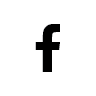 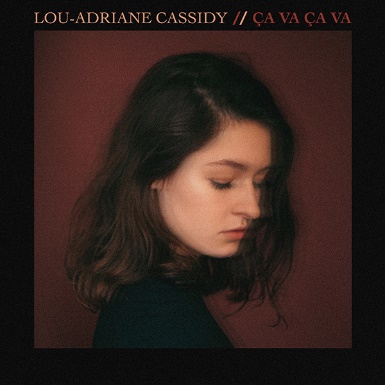 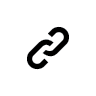 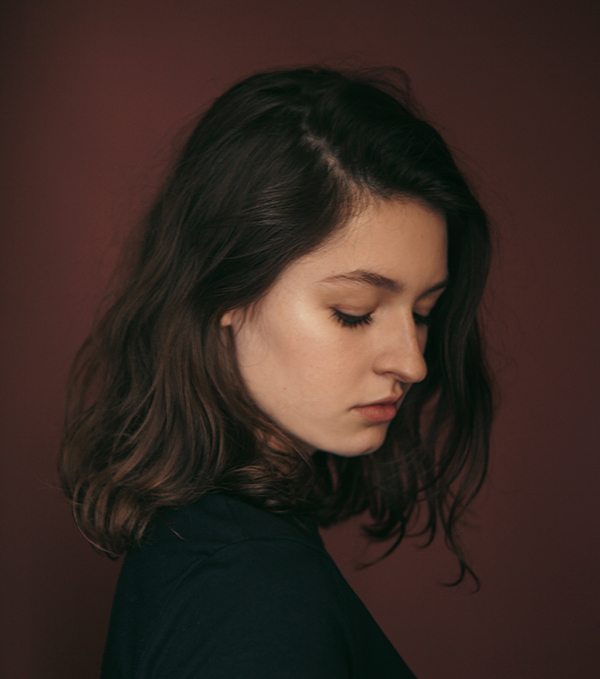 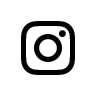 